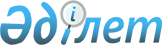 Некоторые вопросы акционерного общества "Казахстанское контрактное агентство"Постановление Правительства Республики Казахстан от 20 февраля 2009 года № 201

      Правительство Республики Казахстан ПОСТАНОВЛЯЕТ : 



      1. Комитету государственного имущества и приватизации Министерства финансов Республики Казахстан в установленном законодательством порядке: 



      1) передать права владения и пользования государственным пакетом акций акционерного общества "Казахстанское контрактное агентство" Министерству энергетики и минеральных ресурсов Республики Казахстан; 



      2) принять необходимые меры, вытекающие из пункта 1 настоящего постановления. 



      2. Утвердить прилагаемые дополнения и изменения, которые вносятся в некоторые решения Правительства Республики Казахстан. 



      3. Настоящее постановление вводится в действие со дня подписания.       Премьер-Министр 

      Республики Казахстан                       К. Масимов Утверждено         

постановлением Правительства 

Республики Казахстан   

от 20 февраля 2009 года № 201  

Дополнения и изменения, которые вносятся в некоторые решения 

Правительства Республики Казахстан 

      1. В постановлении Правительства Республики Казахстан от 27 мая 1999 года № 659 "О передаче прав по владению и пользованию государственными пакетами акций и государственными долями в организациях, находящихся в республиканской собственности": 



      в приложении к указанному постановлению: 



      раздел "Министерству энергетики и минеральных ресурсов Республики Казахстан" дополнить строкой, порядковый номер 20-6, следующего содержания: 

      "20-6. АО "Казахстанское контрактное агентство"; 



      в разделе "Комитету промышленности Министерства индустрии и торговли Республики Казахстан": 



      строку, порядковый номер 289, исключить. 



      2. Утратил силу постановлением Правительства РК от 20.05.2010 № 454.



      3. Утратил силу постановлением Правительства РК от 19.09.2014 № 995.



      4. Утратил силу постановлением Правительства РК от 28.08.2015 № 683.
					© 2012. РГП на ПХВ «Институт законодательства и правовой информации Республики Казахстан» Министерства юстиции Республики Казахстан
				